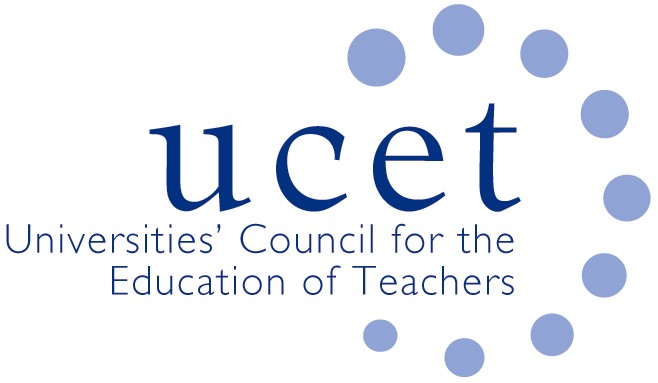 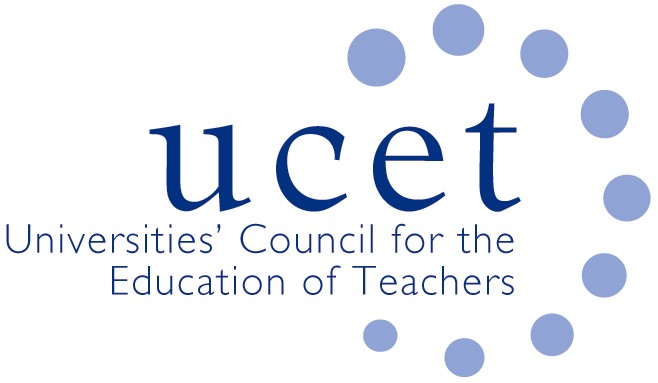 Minutes of the UCET Executive Committee/DfE/OfSTED meeting held at 1:00- 3:00 p.m. on 7th January 2020, Mary Sumner House, 24 Tufton Street, London SW1P 3RBAttendance:Jessica Brown (DfE)Jake CapperSean Cavan (Chair)Amy Chen-Cooper (DfE)Katie Chubb (DfE)Caroline DalyChris Davis (DfE)Max Fincher Julie GreerJo McIntyreJackie MosesMargaret MulhollandTrevor MuttonJames Noble-RogersTanya Ovenden-HopeJim PughRebecca Rylatt (DfE) Simon ThompsonLydia Watson (DfE)Ross White (DfE)Alison WinsonApologies:Moyra Boylan; Zoe Gingle (DfE);  Rachael Harding; Emma Hollis; Alex Kendall; Rachel Lofthouse; Kevin Mattinson; Karen McGrath; Roisin McPhilemy; Linda la Velle;; Roger Woods; Cat Scutt; David Storrie (OfSTED); Ruth Talbot (DfE); Malcolm Thomas; Matt VarleyWelcome & introductionsMembers introduced themselves to the group. Minutes of the previous meeting & matters arisingThese were accepted. There were no matters arising.Update from UCETNew UCET strategy and IBTE reportJNR summarized the discussion from the morning meeting and referred colleagues to the enclosed IBTE report.UCET December newsletterUCET various activities from last term were summarized for information.  Initial teacher educationGeneral DfE updateNew accreditations include Coventry and Bolton, and TeachFirstThere was discussion around whether new providers include SCITTs and the question arose of why to accredit SCITTs before the Shape of the Market Review is concluded. ITE recruitment (inc. secondary science SKEs)The latest figures were published on 18 November, and show that there are 6% fewer applicants and 9% decrease at the same point as last year in the applications cycle. Possible reasons were discussed. UCET was asked whether there are regional disparities and the balance between School Direct and Core applicants. A mixed picture was reported. JNR recommended that the DfE talk to Pat Back at Bath Spa University about primary applications, and the scope to develop part-time provision.It was suggested that an SKE for a second science subject would help recruitment (it was unclear why Teach First were able to offer such programmes but not other providers).ITE core content framework & UCET/NASBTT eventsThe DfE are attending the UCET-NSBTT events on the 15th and 20th January. The importance of teachers being able to critique various aspects of research and that the framework allows for flexibility was stressed. OfSTED should it was felt take a measured view to CCF compliance. Shape of the market review, including implications for teaching school changesConcern was expressed that some of the smaller teaching schools will not receive funding when the TSA superhubs are rolled out, and that if they collapse, this could have an indirect impact on other providers and therefore on recruitment. The planned regional workshops for Nov/Dec 19 have now resumed and other engagement activities are planned until the Summer. It was asked if there is space on the roundtable discussions for UCET to contribute; RW to send JNR the details of meetings. OfSTED inspection frameworkThis item was postponed due to DS’ absence.New Apply systemA handful of SCITTs have started to test the system.Better evidence is being gathered to inform the pilot roll-out. For universities, the Apply system will from October 2020 run alongside UCAS; from October 2021, the complete transition will have taken place. Applicants can still apply to 3 providers like UCAS.Alternatives to skills testsThe skills tests have now completely closed; candidates who deferred their skills tests still have until June to retake the tests; they can have unlimited attempts. 2,500 people (dating back to 2001) are on the legacy list; it was asked if providers could get in touch with any old students by email if they would still like to do the test. Continuing Professional DevelopmentECF roll outThe roll out will be in 2 phases, due to be completed by Sept 2020 and 2021. For 2021, information is being gathered to determine: a) how to reach capacity in all areas, b) the consistency of content against the ECF programme and c) how suppliers will recruit people on to programmes to opt-in.There was discussion around the accreditation of appropriate bodies (ABs) and the scope for ITE providers to enter the AB market. Development of NPQsIt was emphasized that the document shown to EC members was confidential and not to be discussed/circulated. Detailed notes of the discussion were not made because of this confidentiality. UCET, however, did stress the potential role of HEIs in delivering NPQs, possibly linked to master’s credits, and the need to allow for flexible delivery based on learning outcomes. Questions about NPQs should be sent to Jessica Brown: jessica.brown@education.gov.uk. JC to give JB the contact details for Kieran Gill (the Difference). Date of next meeting: 28th April, 1:00 – 3:00 pm. 